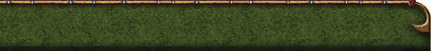 These monsters revere sheep and tend to dwell in and aroundplaces where sheep are known to graze. They skulk in thelong grass, hiding from stronger foes and swarming to overwhelmweaker ones. These monsters are cowardly and usually fleeonce bloodied unless they are surrounded by a fence.Monster Names like to set traps baited with warm pasta. If they can’t gettheir enemies to walk into a trap they try to sneak up as closeas they can and yell “boo!”. Kobold Minion Level 1 MinionMonster NameMonster NameMonster NameMonster NameLevel 1 Role   Level 1 Role   Level 1 Role   Medium natural beastMedium natural beastMedium natural beastMedium natural beastMedium natural beastMedium natural beastXP XX00Initiative +XXSenses Perception +XX; low-light visionSenses Perception +XX; low-light visionSenses Perception +XX; low-light visionSenses Perception +XX; low-light visionSenses Perception +XX; low-light visionSenses Perception +XX; low-light visionHP XX; Bloodied XXAC XX; Fortitude XX, Reflex XX, Will XXSpeed XXHP XX; Bloodied XXAC XX; Fortitude XX, Reflex XX, Will XXSpeed XXHP XX; Bloodied XXAC XX; Fortitude XX, Reflex XX, Will XXSpeed XXHP XX; Bloodied XXAC XX; Fortitude XX, Reflex XX, Will XXSpeed XXHP XX; Bloodied XXAC XX; Fortitude XX, Reflex XX, Will XXSpeed XXHP XX; Bloodied XXAC XX; Fortitude XX, Reflex XX, Will XXSpeed XXHP XX; Bloodied XXAC XX; Fortitude XX, Reflex XX, Will XXSpeed XXMelee (standard; at-will) ✦ Weapon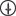 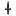 Melee (standard; at-will) ✦ WeaponMelee (standard; at-will) ✦ WeaponMelee (standard; at-will) ✦ WeaponMelee (standard; at-will) ✦ WeaponMelee (standard; at-will) ✦ WeaponMelee (standard; at-will) ✦ Weapon+XX vs. AC; 1d + XX damage.+XX vs. AC; 1d + XX damage.+XX vs. AC; 1d + XX damage.+XX vs. AC; 1d + XX damage.+XX vs. AC; 1d + XX damage.+XX vs. AC; 1d + XX damage.+XX vs. AC; 1d + XX damage.Ranged (standard; at-will) ✦ Force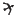 Ranged (standard; at-will) ✦ ForceRanged (standard; at-will) ✦ ForceRanged (standard; at-will) ✦ ForceRanged (standard; at-will) ✦ ForceRanged (standard; at-will) ✦ ForceRanged (standard; at-will) ✦ ForceRange XX; +XX vs. Reflex; 3d + XX force damage and the target is pushed 1 square.Range XX; +XX vs. Reflex; 3d + XX force damage and the target is pushed 1 square.Range XX; +XX vs. Reflex; 3d + XX force damage and the target is pushed 1 square.Range XX; +XX vs. Reflex; 3d + XX force damage and the target is pushed 1 square.Range XX; +XX vs. Reflex; 3d + XX force damage and the target is pushed 1 square.Range XX; +XX vs. Reflex; 3d + XX force damage and the target is pushed 1 square.Range XX; +XX vs. Reflex; 3d + XX force damage and the target is pushed 1 square.Recharges (standard; recharge 4 5 6) ✦ PsychicRecharges (standard; recharge 4 5 6) ✦ PsychicRecharges (standard; recharge 4 5 6) ✦ PsychicRecharges (standard; recharge 4 5 6) ✦ PsychicRecharges (standard; recharge 4 5 6) ✦ PsychicRecharges (standard; recharge 4 5 6) ✦ PsychicRecharges (standard; recharge 4 5 6) ✦ PsychicClose blast 5; +XX vs. Will; 2d + XX psychic damage and ongoing XX psychic damage (save ends).Close blast 5; +XX vs. Will; 2d + XX psychic damage and ongoing XX psychic damage (save ends).Close blast 5; +XX vs. Will; 2d + XX psychic damage and ongoing XX psychic damage (save ends).Close blast 5; +XX vs. Will; 2d + XX psychic damage and ongoing XX psychic damage (save ends).Close blast 5; +XX vs. Will; 2d + XX psychic damage and ongoing XX psychic damage (save ends).Close blast 5; +XX vs. Will; 2d + XX psychic damage and ongoing XX psychic damage (save ends).Close blast 5; +XX vs. Will; 2d + XX psychic damage and ongoing XX psychic damage (save ends).Once Per Encounter (minor; encounter) ✦ Zone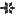 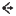 Once Per Encounter (minor; encounter) ✦ ZoneOnce Per Encounter (minor; encounter) ✦ ZoneOnce Per Encounter (minor; encounter) ✦ ZoneOnce Per Encounter (minor; encounter) ✦ ZoneOnce Per Encounter (minor; encounter) ✦ ZoneOnce Per Encounter (minor; encounter) ✦ ZoneArea burst 1 within 10 squares; +XX vs. Fortitude; target is knocked prone. This power creates a zone of difficult terrain. Any creature who enters or starts its turn in the area takes 5 damage.Area burst 1 within 10 squares; +XX vs. Fortitude; target is knocked prone. This power creates a zone of difficult terrain. Any creature who enters or starts its turn in the area takes 5 damage.Area burst 1 within 10 squares; +XX vs. Fortitude; target is knocked prone. This power creates a zone of difficult terrain. Any creature who enters or starts its turn in the area takes 5 damage.Area burst 1 within 10 squares; +XX vs. Fortitude; target is knocked prone. This power creates a zone of difficult terrain. Any creature who enters or starts its turn in the area takes 5 damage.Area burst 1 within 10 squares; +XX vs. Fortitude; target is knocked prone. This power creates a zone of difficult terrain. Any creature who enters or starts its turn in the area takes 5 damage.Area burst 1 within 10 squares; +XX vs. Fortitude; target is knocked prone. This power creates a zone of difficult terrain. Any creature who enters or starts its turn in the area takes 5 damage.Area burst 1 within 10 squares; +XX vs. Fortitude; target is knocked prone. This power creates a zone of difficult terrain. Any creature who enters or starts its turn in the area takes 5 damage.Triggered (immediate reaction, when damaged; encounter)Triggered (immediate reaction, when damaged; encounter)Triggered (immediate reaction, when damaged; encounter)Triggered (immediate reaction, when damaged; encounter)Triggered (immediate reaction, when damaged; encounter)Triggered (immediate reaction, when damaged; encounter)Triggered (immediate reaction, when damaged; encounter)The monster gains XX temporary hit points. The monster gains XX temporary hit points. The monster gains XX temporary hit points. The monster gains XX temporary hit points. The monster gains XX temporary hit points. The monster gains XX temporary hit points. The monster gains XX temporary hit points. Alignment EvilAlignment EvilAlignment EvilLanguages CommonLanguages CommonLanguages CommonLanguages CommonSkills Athletics +6Skills Athletics +6Skills Athletics +6Skills Athletics +6Skills Athletics +6Skills Athletics +6Skills Athletics +6Str 13 (+1)Str 13 (+1)Dex 12 (+1)Dex 12 (+1)Dex 12 (+1)Wis 14 (+2)Wis 14 (+2)Con 11 (+0)Con 11 (+0)Int 10 (+0)Int 10 (+0)Int 10 (+0)Cha 15 (+2)Cha 15 (+2)